Dagsorden 1. møde torsdag d. 31. oktober 2019  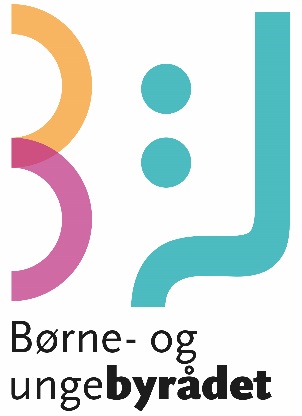 Kl. 13-16 i byrådssalen  Fra 12:30 er der sandwich i receptionslokalet, hvor der er masser af mulighed for at snakke og hygge med de andre medlemmer af Børne- og ungebyrådet. HUSK at medbringe jeres håndbøger.13.00-13.10 	Velkomst v/ Rådmand for Børn og Unge, Thomas Medom 13.10-13.15	Invitationer og praktiske informationer 13.15-13.30 	Diskussion og fastlæggelse af spilleregler 
Se udkast til spilleregler i Håndbogen.  13.30-14.10	Gruppearbejde om emner fra introdagen 14.10-14.40	Debat og valg af første emne14.40-14.50	Information om Borgmestervalget samt opstilling  14.50-15.00	Pause15.00-15.10	Kandidatpræsentation til Ungeborgmester 15.10-15.20	Afstemning 15.20-15.25	Resultat af ungeborgmestervalget15.25-15.35	Kandidatpræsentation til Viceungeborgmester15.35-15.40	Afstemning15.40-15.50	Resultat af ungeviceborgmestervalget 15.50-16.00	Tak for i dag og oprydning!  